December 2022 Grab-N-Go MenuMondayTuesdayWednesdayThursdayFriday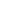 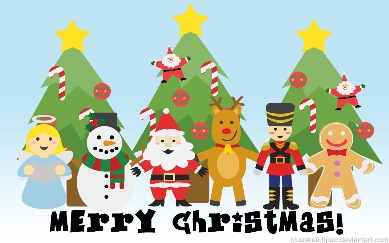 01)Chicken Fajita WrapLettuce/Tomato/CheeseCorn SaladCupped SalsaGrain Chips/Fruit/Milk02) NOGRAB-N-GOTODAY05)Soy Butter & JellySandwichCupped HummusCarrots w/RanchGrain Chips/Fruit/Milk06)Make Your Own PizzaCupped Marinara SauceCupped Cheese/Corn SaladBroccoli w/RanchGrain Chips/Fruit/Milk07)Grilled Chicken salad    w/RanchString CheeseGrain ChipsFruit / Choice of Milk08)Chicken Fajita WrapLettuce/Tomato/CheeseCorn SaladCupped SalsaGrain Chips/Fruit/Milk09)NOGRAB-N-GOTODAY12)Soy Butter & JellySandwichCupped HummusCarrots w/RanchGrain Chips/Fruit/Milk13)Make Your Own PizzaCupped Marinara SauceCupped Cheese/Corn SaladBroccoli w/RanchGrain Chips/Fruit/Milk14)  NOGRAB-N-GOTODAY15)NOGRAB-N-GOTODAY16)NOGRAB-N-GOTODAY20) OUT OFSCHOOL21)OUT OFSCHOOL22)OUT OFSCHOOL23)OUT OFSCHOOL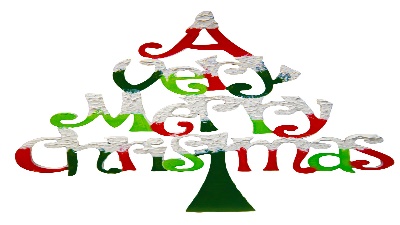 27)OUT OFSCHOOL28)OUT OFSCHOOL29)OUT OFSCHOOL30)OUT OFSCHOOL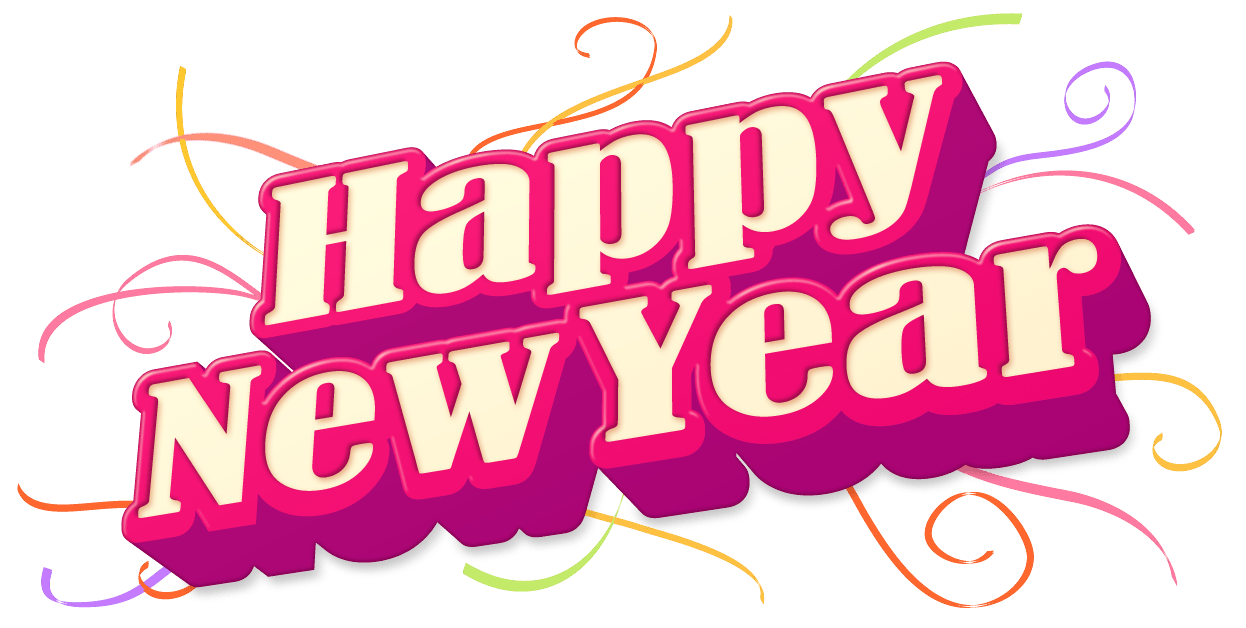 